  Centar za odgoj i obrazovanje Čakovec                                                    školska godina 2019/20.učitelj:   Vedran VurušićPRIPREMA ZA NASTAVNI SATnastavni predmet:                        INA Modelarska radionica  nadnevak:                                                 22.5.2020.nastavna jedinica:    papirnati avioniZadatak: pokušaj samostalno po slikama napraviti barem jedan od ova dva aviona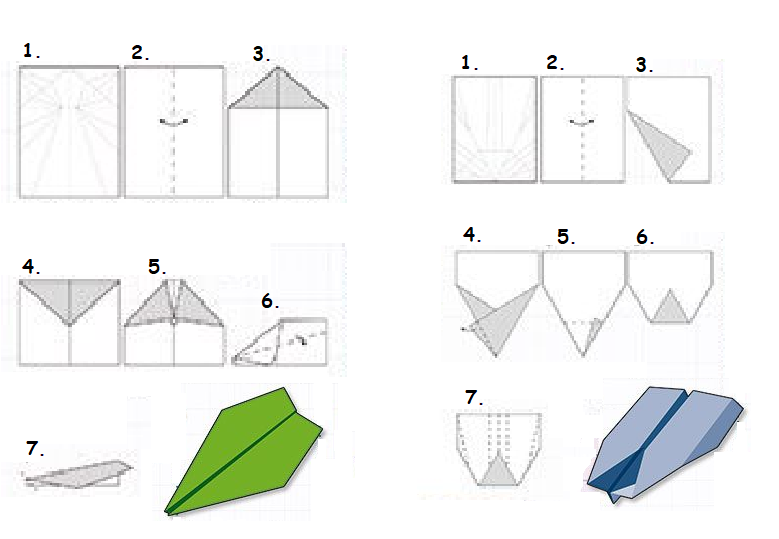 